2.b ENG 11.-15.5.DIP IN 2UNIT 4: WHAT CAN THEY DO?    LESSON 1: MYSTERIOUS MIKEDIO- MYSTERIOUS MIKE- obradaLuke je na plaži i čita priču o detektivu Mike-u.Pogledajte i poslušajte priču o detektivu Mike-u na sljedećoj poveznici: Mysterious Mike: https://m.youtube.com/watch?v=c0omon1x8R0&feature=youtu.beOtvorite udžbenike na stranicu 74 i 75. Pogledajte slike. Što vidite? Što sve radi/ može detektiv Mike?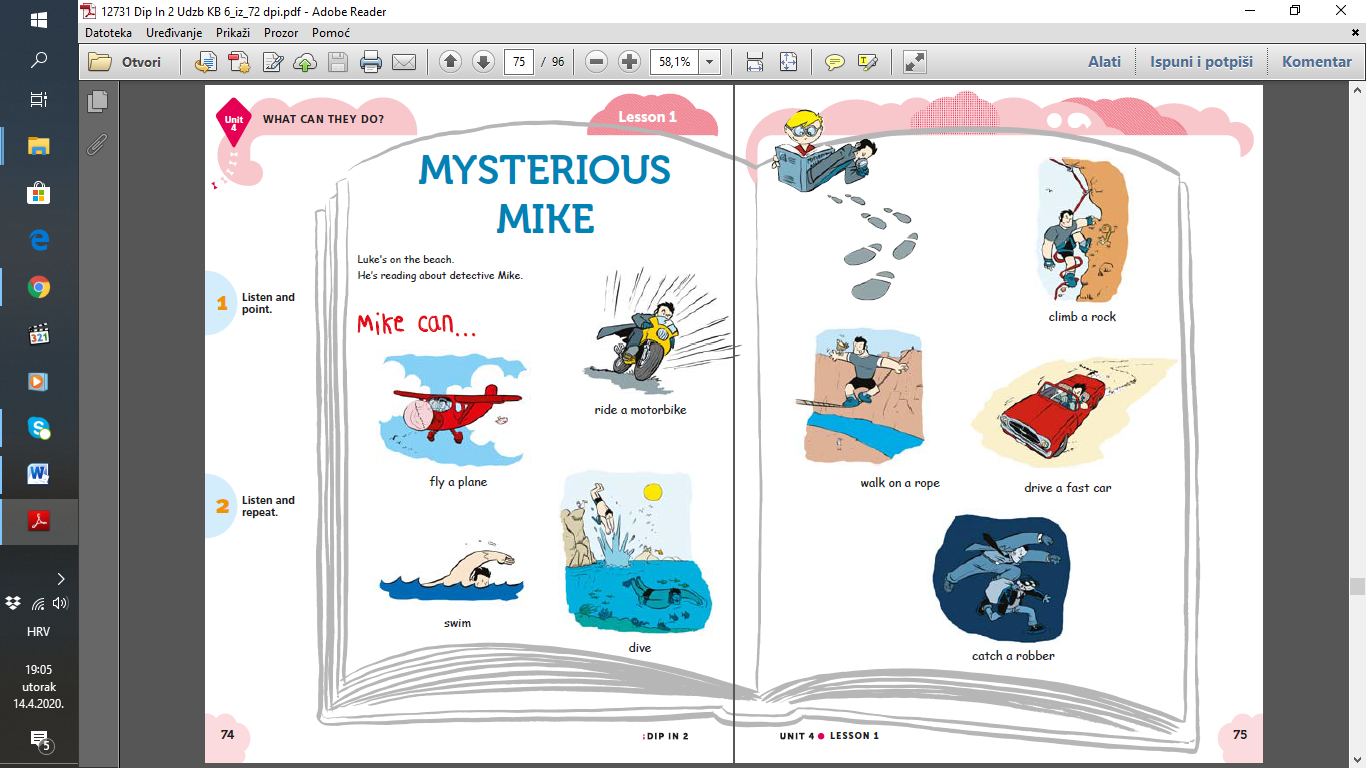 Poslušajte zvučni zapis 51 na CD-u ili na linku:https://www.e-sfera.hr/dodatni-digitalni-sadrzaji/c7a5e56e-78d2-4510-b440-e5be7f836f74/Pročitajte lekciju. Pazite na izgovor riječi. Pronađite u tekstu ove riječi i pomoću sličica pokušajte odgonetnuti što te riječi znače:              dive     walk       rope     climb    catch    robber 
- U bilježnicu napišite naslov: Mysterious Mike i prepišite ove riječi. Riječi pokušajte i nacrtati:dive - ronitiwalk - hodatirope - konopclimb – penjati secatch - uhvatitirobber – provalnikSpojite riječi i napišite rješenja u bilježnice:Riješite zadatake br. 1 i 2 u radnoj bilježnici na stranici 79 i 80. Slike obojite.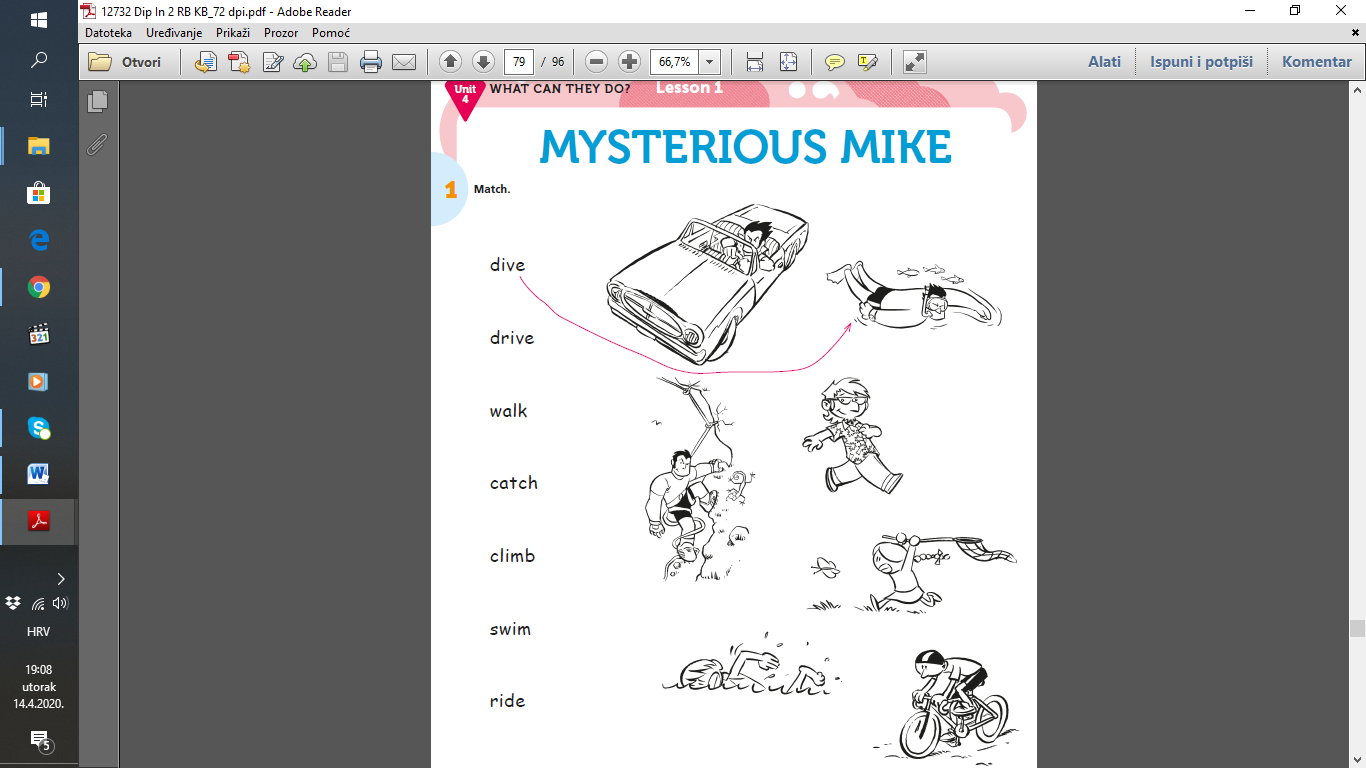 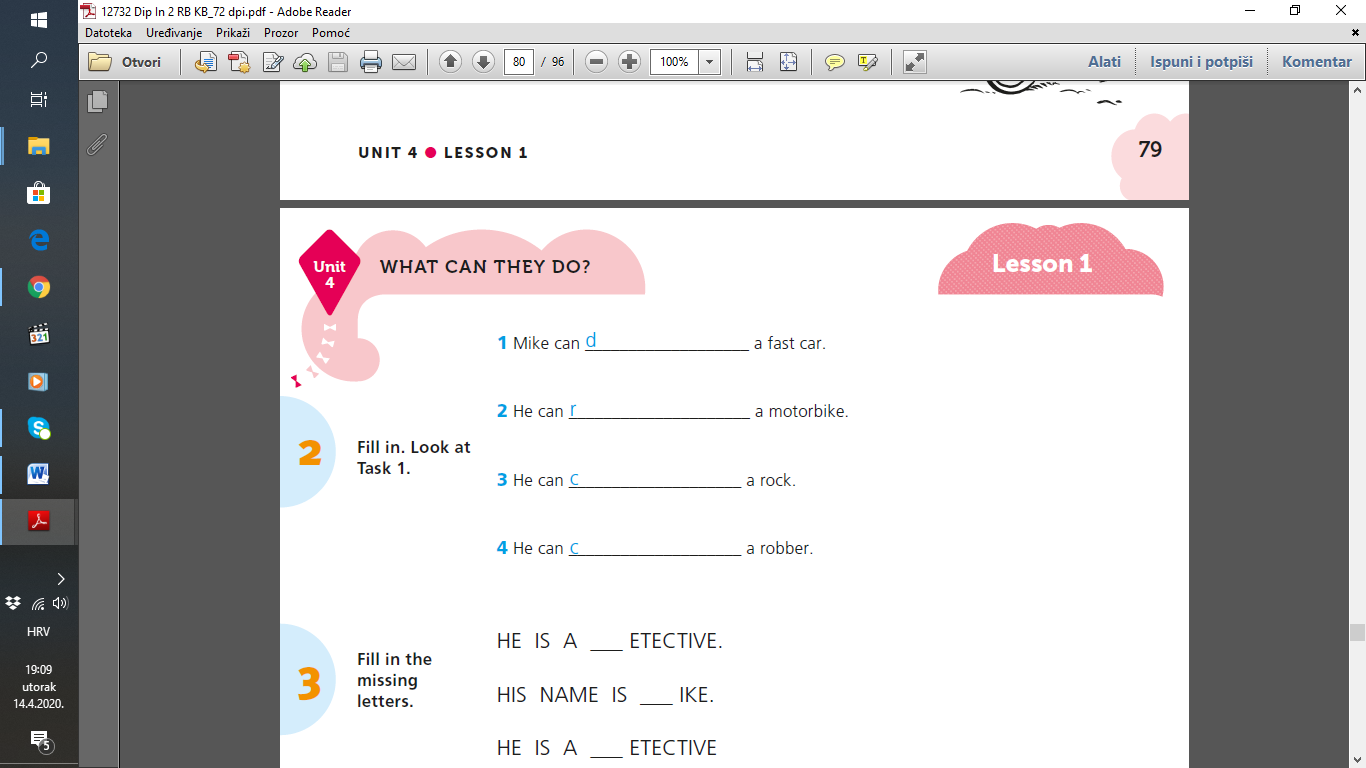 DIO- MYSTERIOUS MIKE- ponavljanje i uvježbavanjeOtvorite udžbenike na stranice 74 i 75.Još jednom poslušajte zvučni zapis (na CD-u ili poveznici) i/ ili pogledajte priču na You Tube.Uvježbajte čitati tekst. Pazite na izgovor riječi. Dok čitate- pokretima pokazujte što Mysterious Mike radi. Pokušajte vi biti detektiv i pokazati što sve detektiv zna i može.Riješite zadatak br. 3 u udžbeniku na stranici 76.U zadatku 4 u udžbeniku se nalazi pjesmica. Poslušajte (tonski zapis 52 i 53 ili na poveznici: https://www.e-sfera.hr/dodatni-digitalni-sadrzaji/c7a5e56e-78d2-4510-b440-e5be7f836f74/)Pokušajte osmisliti “koreografiju”- pokretima pokazati što čujete. Nekoliko puta pročitajte pjesmicu, a zatim u ritmu pokušajte i otpjevati uz “detektivsku koreografiju”. Otvorite radnu bilježnicu na stranicu 80. Riješite zadatak 3. Popunite slova koja nedostaju.- Otvorite bilježnice i nacrtajte Mysterious Mike-a u akciji. Napišite što može/ zna/ radi.  - Umjesto ovog detektiva možete sami izmisliti detektiva ili detektivku sa super moćima i  sposobnostima.     Nacrtajte tog lika iz mašte u akciji i napišite što može/ zna/ radi.Kako biste ponovili naučeno, možete igrati igrice na sljedećim poveznicama:Missing word: https://wordwall.net/play/517/080/242Mysterious Mike quiz
https://www.bookwidgets.com/play/WVBSWV?teacher_id=49262087257456641 drivea motorbike2 catcha rock3 climba robber4 ridea car